КАРАР                                                 №13                                         РЕШЕНИЕ28.02.2023й                                                                                                              28.02.2023г.Совет сельского поселения  Микяшевский сельсовет муниципального района Давлекановский район Республики Башкорторстан«О внесении изменений в решение Совета сельского поселения                                  Микяшевский  сельсовет муниципального района Давлекановский районРеспублики Башкортостан от «16» октября  2019 года № 18  «Об установлении земельного налога на территории сельского поселения Микяшевский  сельсовет муниципального района Давлекановский район Республики Башкортостан»Рассмотрев протест прокурора Давлекановского района, руководствуясь Федеральным законом от 6 октября 2003 года № 131-ФЗ «Об общих принципах организации местного самоуправления в Российской Федерации», Налоговым кодексом Российской Федерации, Совет сельского поселения Микяшевский  сельсовет муниципального района Давлекановский район Республики Башкортостан,решил:	1. Внести изменения в решение Совета сельского поселения  Микяшевский  сельсовет муниципального района Давлекановский район Республики Башкортостан от «16» октября  2019 года № 18  «Об установлении  земельного налога на территории сельского поселения Микяшевский сельсовет муниципального района Давлекановский район Республики Башкортостан» (далее – решение Совета сельского поселения), пункт 5 решения Совета сельского поселения признать утратившим силу.         2. Настоящее решение вступает в силу не ранее чем по истечении одного месяца со дня его официального опубликования. 3. Настоящее решение опубликовать  в районных газетах «Асылыкуль» и «Балкантау».Глава сельского поселения                                             А.Р.ГайзуллинБашкортостан Республикаһы Дәγләкән районы муниципаль районының Мәкәш ауыл Советы  ауыл биләмәһе Советы453418,Дәγләкән районы  Макаш ауылы,Узак  урамы  46Тел. 8(34768)3-82-17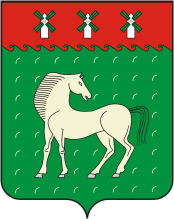 Совет сельского поселения Микяшевский сельсовет муниципального района        Давлекановский район     Республики Башкортостан453418,Давлекановский район,с.Микяшевоул.Центральная 46Тел. 8(34768)3-82-17